Escreva seu trabalho em cima desse modelo. Lembre-se que são 8 a 10 páginasTÍTULO: subtítulo Nome completo Autor 1Nome completo Autor 2Nome completo Autor 3ResumoTexto, texto, texto, texto, texto, texto, texto, texto, texto, texto, texto, texto texto, texto, texto, texto, texto, texto, texto, texto, texto, texto, texto, texto, texto, texto texto, texto, texto, texto, texto, texto, texto, texto, texto, texto, texto, texto, texto texto, texto,texto, texto, texto, texto, texto, texto, texto, texto, texto, texto, texto texto, texto,texto, texto, texto, texto, texto, texto, texto, texto, texto, texto, texto texto, texto,texto, texto, texto, texto, texto, texto, texto, texto, texto, texto, texto texto, texto. (Máximo 250 palavras)Introdução Texto, texto, texto, texto, texto, texto, texto, texto, texto, texto, texto, texto texto, texto, texto, texto, texto, texto, texto, texto, texto, texto, texto, texto, texto, texto texto, texto, texto, texto, texto, texto, texto, texto, texto, texto, texto, texto, texto texto, texto,texto, texto, texto, texto, texto, texto, texto, texto, texto, texto, texto texto, texto,texto, texto, texto, texto, texto, texto, texto, texto, texto, texto, texto texto, texto,texto, texto, texto, texto, texto, texto, texto, texto, texto, texto, texto texto, texto.Fundamentação teórica Texto, texto, texto, texto, texto, texto, texto, texto, texto, texto, texto, texto texto, texto, texto, texto, texto, texto, texto, texto, texto, texto, texto, texto, texto, texto texto, texto, texto, texto, texto, texto, texto, texto, texto, texto, texto, texto, texto texto, texto,texto, texto, texto, texto, texto, texto, texto, texto, texto, texto, texto texto, texto,texto, texto, texto, texto, texto, texto, texto, texto, texto, texto, texto texto, texto,texto, texto, texto, texto, texto, texto, texto, texto, texto, texto, texto texto, texto.Texto, texto, texto, texto, texto, texto, texto, texto, texto, texto, texto, texto texto, texto, texto, texto, texto, texto, texto, texto, texto, texto, texto, texto, texto, texto texto, texto;Texto, texto, texto, texto, texto, texto, texto, texto, texto, texto, texto, texto texto, texto, texto, texto, texto, texto, texto, texto, texto, texto, texto, texto, texto, texto texto, texto;Texto, texto, texto, texto, texto, texto, texto, texto, texto, texto, texto, texto texto, texto, texto, texto, texto, texto, texto, texto, texto, texto, texto, texto, texto, texto texto, texto, texto, texto, texto, texto, texto, texto, texto, texto, texto, texto, texto texto, texto,texto, texto, texto, texto, texto, texto, texto, texto, texto, texto, texto texto, texto,texto, texto, texto, texto, texto, texto, texto, texto, texto, texto, texto texto, texto,texto, texto, texto, texto, texto, texto, texto, texto, texto, texto, texto texto, texto.Metodologia Texto, texto, texto, texto, texto, texto, texto, texto, texto, texto, texto, texto texto, texto, texto, texto, texto, texto, texto, texto, texto, texto, texto, texto, texto, texto texto, texto, texto, texto, texto, texto, texto, texto, texto, texto, texto, texto, texto texto, texto,texto, texto, texto, texto, texto, texto, texto, texto, texto, texto, texto texto, texto,texto, texto, texto, texto, texto, texto, texto, texto, texto, texto, texto texto, texto,texto, texto, texto, texto, texto, texto, texto, texto, texto, texto, texto texto, texto.Figura 1 - Título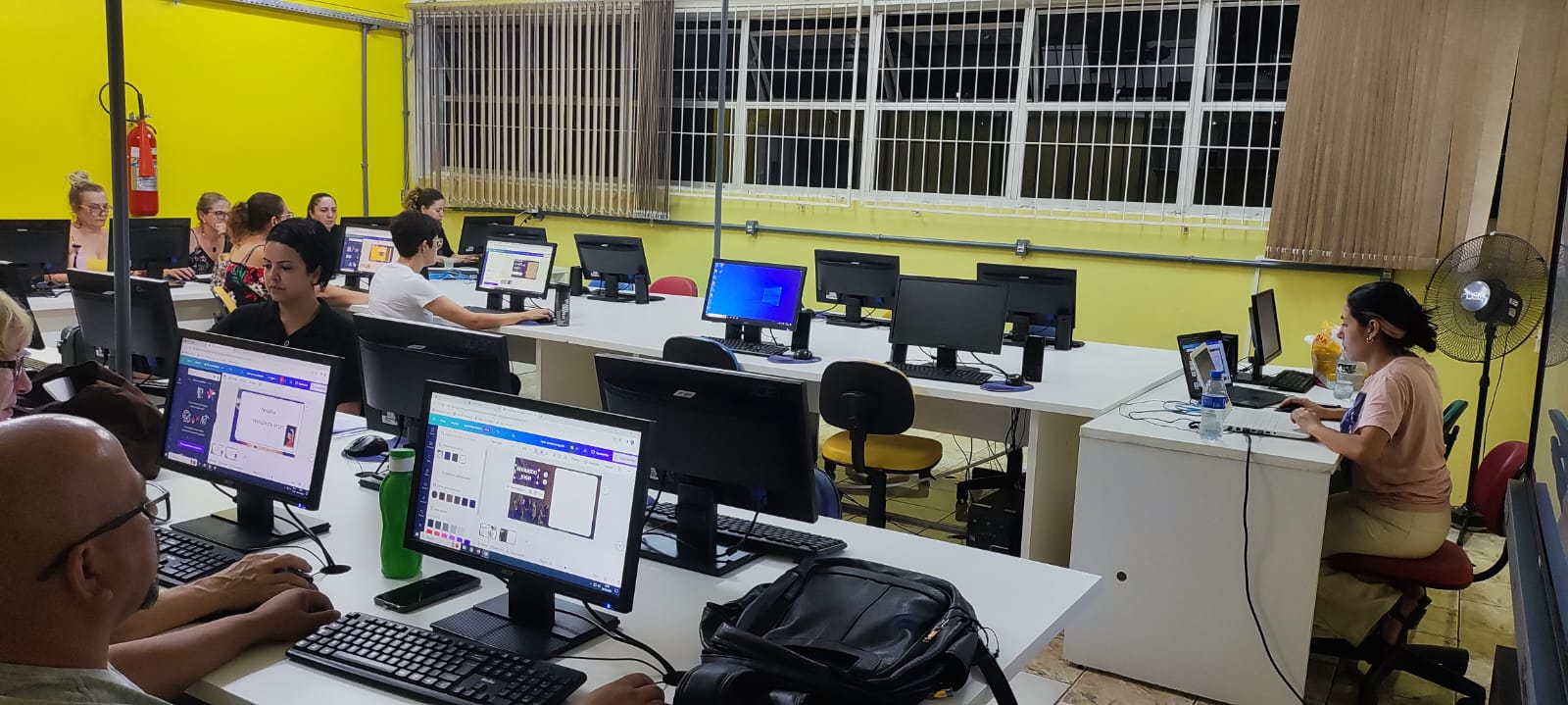 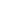 Fonte: elaborado pelos autores, ano. Texto, texto, texto, texto, texto, texto, texto, texto, texto, texto, texto, texto texto, texto, texto, texto, texto, texto, texto, texto, texto, texto, texto, texto, texto, texto texto, texto, texto, texto, texto, texto, texto, texto, texto, texto, texto, texto, texto texto, texto,texto, texto, texto, texto, texto, texto, texto, texto, texto, texto, texto texto, texto,texto, texto, texto, texto, texto, texto, texto, texto, texto, texto, texto texto, texto,texto, texto, texto, texto, texto, texto, texto, texto, texto, texto, texto texto, texto.Resultados e discussões Texto, texto, texto, texto, texto, texto, texto, texto, texto, texto, texto, texto texto, texto, texto, texto, texto, texto, texto, texto, texto, texto, texto, texto, texto, texto texto, texto, texto, texto, texto, texto, texto, texto, texto, texto, texto, texto, texto texto, texto,texto, texto, texto, texto, texto, texto, texto, texto, texto, texto, texto texto, texto,texto, texto, texto, texto, texto, texto, texto, texto, texto, texto, texto texto, texto,texto, texto, texto, texto, texto, texto, texto, texto, texto, texto, texto texto, texto.Texto, texto, texto, texto, texto, texto, texto, texto, texto, texto, texto, texto texto, texto, texto, texto, texto, texto, texto, texto, texto, texto, texto, texto, texto, texto texto, texto, texto, texto, texto, texto, texto, texto, texto, texto, texto, texto, texto texto, texto,texto, texto, texto, texto, texto, texto, texto, texto, texto, texto, texto texto, texto,texto, texto, texto, texto, texto, texto, texto, texto, texto, texto, texto texto, texto,texto, texto, texto, texto, texto, texto, texto, texto, texto, texto, texto texto, texto. (citação direta: letra tamanho 10; recuo de 4 cm)Texto, texto, texto, texto, texto, texto, texto, texto, texto, texto, texto, texto texto, texto, texto, texto, texto, texto, texto, texto, texto, texto, texto, texto, texto, texto texto, texto, texto, texto, texto, texto, texto, texto, texto, texto, texto, texto, texto texto, texto,texto, texto, texto, texto, texto, texto, texto, texto, texto, texto, texto texto, texto,texto, texto, texto, texto, texto, texto, texto, texto, texto, texto, texto texto, texto,texto, texto, texto, texto, texto, texto, texto, texto, texto, texto, texto texto, texto.Considerações finais Texto, texto, texto, texto, texto, texto, texto, texto, texto, texto, texto, texto texto, texto, texto, texto, texto, texto, texto, texto, texto, texto, texto, texto, texto, texto texto, texto, texto, texto, texto, texto, texto, texto, texto, texto, texto, texto, texto texto, texto,texto, texto, texto, texto, texto, texto, texto, texto, texto, texto, texto texto, texto,texto, texto, texto, texto, texto, texto, texto, texto, texto, texto, texto texto, texto,texto, texto, texto, texto, texto, texto, texto, texto, texto, texto, texto texto, texto.Referências BUENO, J. G. S. Educação especial brasileira: integração/segregação do aluno diferente. São Paulo: EDUC, 1993. DECHICHI, C. Transformando o ambiente da sala de aula em um contexto promotor do desenvolvimento do aluno deficiente mental. Tese de Doutorado. Pontifícia Universidade Católica de São Paulo, 2001. EDLER-CARVALHO, R. Avaliação e atendimento em educação especial. Temas em Educação Especial. São Carlos: Universidade Federal de São Carlos, v. 02, 1993, p. 65- 74.* Referências devem ser escritas conforme normas da ABNT. Esses são apenas alguns exemplos. 